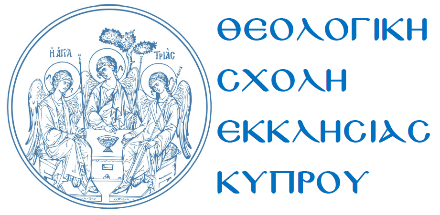 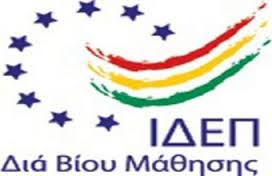 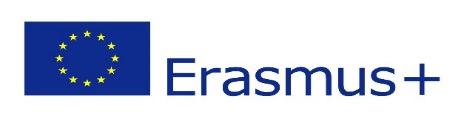 ERASMUS APPLICATION FORM STAFF MOBILITY FOR TEACHINGTHE SENDING INSTITUTION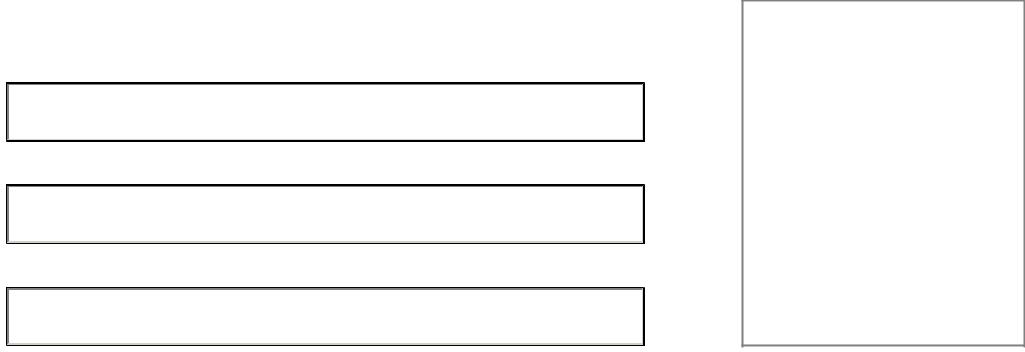 Nationality: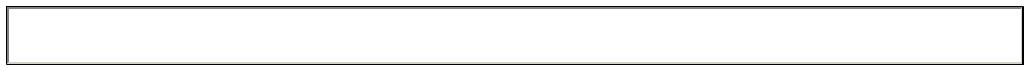 ID no. Date of Birth:Address: 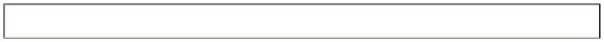 Telephone: E-mail:ACADEMIC DETAILSAcademic Rank: Cycl Qualifications / expertise:________________________________________________________________________________________________________________________________________________________________________________________________________________________________________________________________________________________________________________________________________________________________________________________________________________________________________________________________________________________________________________________________________________________________________________________________LANGUAGESPlease indicate below your mother tongue(s) and any foreign languages you speak: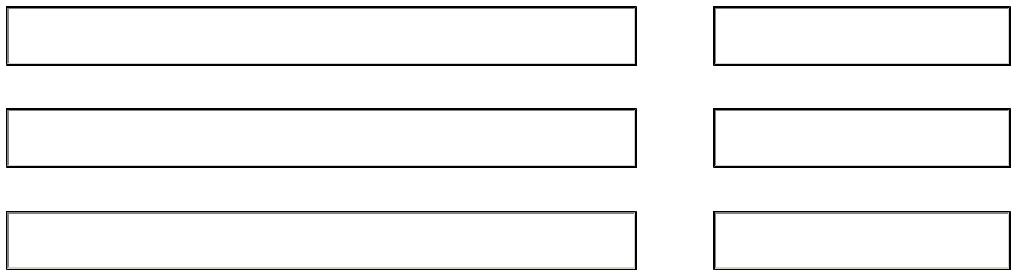 MOBILITY DURATION (in days): __________________________________RECEIVING INSTITUTION OF CHOICEPlease write the receiving institution you prefer for mobility: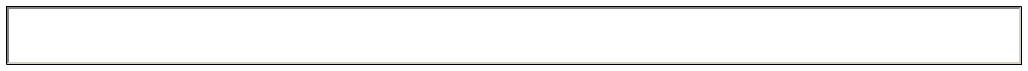 EXTRA INFORMATIONHave you ever been on Erasmus+ teaching Mobility? If yes, please explain (when, where, what did you gain):       Yes        No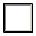 ________________________________________________________________________________________________________________________________________________________________________________________________________________________________________________________________________________________________________________________________________________________________________________________________Overall objectives of the mobility and activities to be carried out:________________________________________________________________________________________________________________________________________________________________________________________________________________________________________________________________________________________________________________________________________________________________________________________________Expected impact and benefits of the proposed mobility to the personal development of the applicant/staff member and the Theological School of the Church of Cyprus.________________________________________________________________________________________________________________________________________________________________________________________________________________________________________________________________________________________________________________________________________________________________________________________________NECESSARY DOCUMENTSWith this application please make sure to attach: Copy of ID card or Passport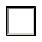  Passport Size Photograph Short CV Cover Letter Submission Guidelines: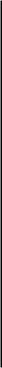 Application Deadline:Only typed applications will be accepted. Also make sure that you have included all of the above documents as incomplete applications will not be accepted. All hard copies applications should be submitted to the Erasmus Office.For more information please contact us via email at erasmus@theo.ac.cy and o.solomontos-kountouri@theo.ac.cy or via phone at 22443061.Signature:            Date: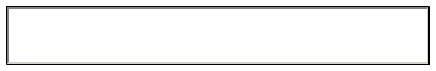 Year of Study: Name THEOLOGICAL SCHOOL OF THE CHURCH OF CYPRUS THEOLOGICAL SCHOOL OF THE CHURCH OF CYPRUS THEOLOGICAL SCHOOL OF THE CHURCH OF CYPRUS Erasmus code(if applicable)CY NICOSIA34Faculty/DepartmentTHEOLOGY Address1-7 Isocratous street, 1016,Nicosia, CYPRUS1-7 Isocratous street, 1016,Nicosia, CYPRUS1-7 Isocratous street, 1016,Nicosia, CYPRUSContact person 
name and positionDr Olga Solomontos – Kountouri,Assistant professor, Director of Research and International Relations OfficeContact persone-mail / phoneerasmus@theo.ac.cy +357 22443061PERSONAL DETAILSSurname:Please attach aPlease attach apassport sizeName:photograph hereName: